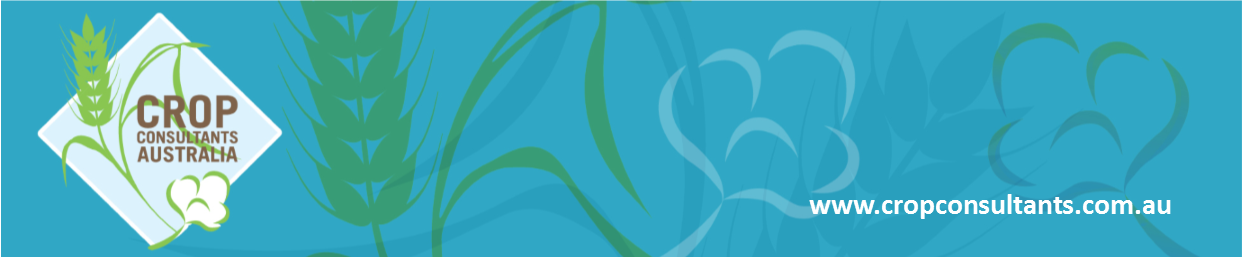 Membership Application FormCCA operates under the provisions of the Associations Incorporation Act of NSW 2009.CCA reserves the right to seek additional information if required as part of the application process.An invoice will be sent upon approval of your membership by the CCA Board.The CCA Membership Brochure and the Code of Conduct are available at www.cropconsultants.com.au  First name:Surname:Surname:Year of birth:Business/ company name:Business/ company name:Business/ company name:Business/ company name:Current position:Current position:Current position:Current position:Postal address:Postal address:Postal address:Postal address:Email: Email: Mobile:Mobile:Tertiary qualifications:Tertiary qualifications:Tertiary qualifications:Tertiary qualifications:Brief work history and other relevant information:Brief work history and other relevant information:Brief work history and other relevant information:Brief work history and other relevant information:About current role (provide brief description of key activities performed):About current role (provide brief description of key activities performed):About current role (provide brief description of key activities performed):About current role (provide brief description of key activities performed):How did you hear about CCA?How did you hear about CCA?How did you hear about CCA?How did you hear about CCA?If applying for professional membership, please provide a professional referee:If applying for professional membership, please provide a professional referee:If applying for professional membership, please provide a professional referee:If applying for professional membership, please provide a professional referee:Years in industry:Membership category (select one)   Industry Member   Young Professional Consultant   Professional Consultant   First year Graduate *   Student Member* * T & C applyIf you selected a ‘professional’ category, do you spend more than 30hrs per working week (on average) directly consulting with clients or industry?    Yes    No